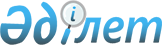 О реорганизации Республиканского государственного казенного предприятия "Республиканский центр подтверждения и присвоения квалификации" Министерства образовании и науки Республики КазахстанПостановление Правительства Республики Казахстан от 15 января 2008 года № 15.
      Правительство Республики Казахстан ПОСТАНОВЛЯЕТ:
      1. Реорганизовать Республиканское государственное казенное предприятие "Республиканский центр подтверждения и присвоения квалификации" Министерства образования и науки Республики Казахстан путем преобразования в Республиканское государственное предприятие на праве хозяйственного ведения "Республиканский научно-методический центр развития технического и профессионального образования и присвоения квалификации" (далее - предприятие) Министерства образования и науки Республики Казахстан. 
      2. Определить основным предметом деятельности предприятия осуществление производственно-хозяйственной деятельности в области образования и науки. 
      3. Определить органом государственного управления предприятием - Министерство образования и науки Республики Казахстан. 
      4. Министерству образования и науки Республики Казахстан в установленном законодательством порядке: 
      1) внести на утверждение в Комитет государственного имущества и приватизации Министерства финансов Республики Казахстан устав предприятия; 
      2) обеспечить государственную регистрацию предприятия в органах юстиции; 
      3) принять иные меры, вытекающие из настоящего постановления. 
      5. Внести в некоторые решения Правительства Республики Казахстан следующие изменения: 
      1) утратил силу постановлением Правительства РК от 05.08.2013  № 796;

      2) утратил силу постановлением Правительства РК от 19.08.2022 № 581.

      3) утратил силу постановлением Правительства РК от 28.08.2015  № 683 (вводится в действие со дня его подписания и подлежит официальному опубликованию).

      Сноска. Пункт 5 с изменениями, внесенными постановлениями Правительства РК от 05.08.2013  № 796; от 28.08.2015  № 683 (вводится в действие со дня его подписания и подлежит официальному опубликованию); от 19.08.2022 № 581.


      6. Настоящее постановление вводится в действие со дня подписания. 
					© 2012. РГП на ПХВ «Институт законодательства и правовой информации Республики Казахстан» Министерства юстиции Республики Казахстан
				
Премьер-Министр  
Республики Казахстан  